APPLICATION FORMPlease return your complete application materials to  fellowships@iwm.atDeadline: 30 September 2023APPLICANTCONTACT DETAILSPROJECT TITLEPROJECT DESCRIPTION (max. 550 characters)Will this result in the publication of a book?□ Yes□ NoACADEMIC QUALIFICATION PROFESSIONAL AFFILIATIONINSTITUTIONAL ADDRESS CONTACT DETAILS – REFEREES Confirmation □ I confirm that I have read the data protection policy (https://www.iwm.at/data-protection) of the IWM and agree to my data being stored for the duration of my application.□ I confirm that I am only applying for one specific fellowship program for the upcoming academic year and that I have not received a fellowship in this specific fellowship program in the past.□ I confirm that have not received an IWM fellowship in the last two academic years.How did you find out about this fellowship opportunity?□ IWM Website□ IWM Newsletter□ Former IWM Fellows□ Associated Institutions□ IWM's Social Media Accounts□ Other Social Media Accounts□ Colleagues and Friends□ Other Checklist□ application form□ a project proposal (max. 7,500 characters incl. spaces) containing a description of the project’s a) objectives, b) the state of the art, c) methods, and d) a work plan□ a curriculum vitae including a list of publications□ a letter of motivation □ two letters of recommendation by a scholar familiar with the applicant’s academic work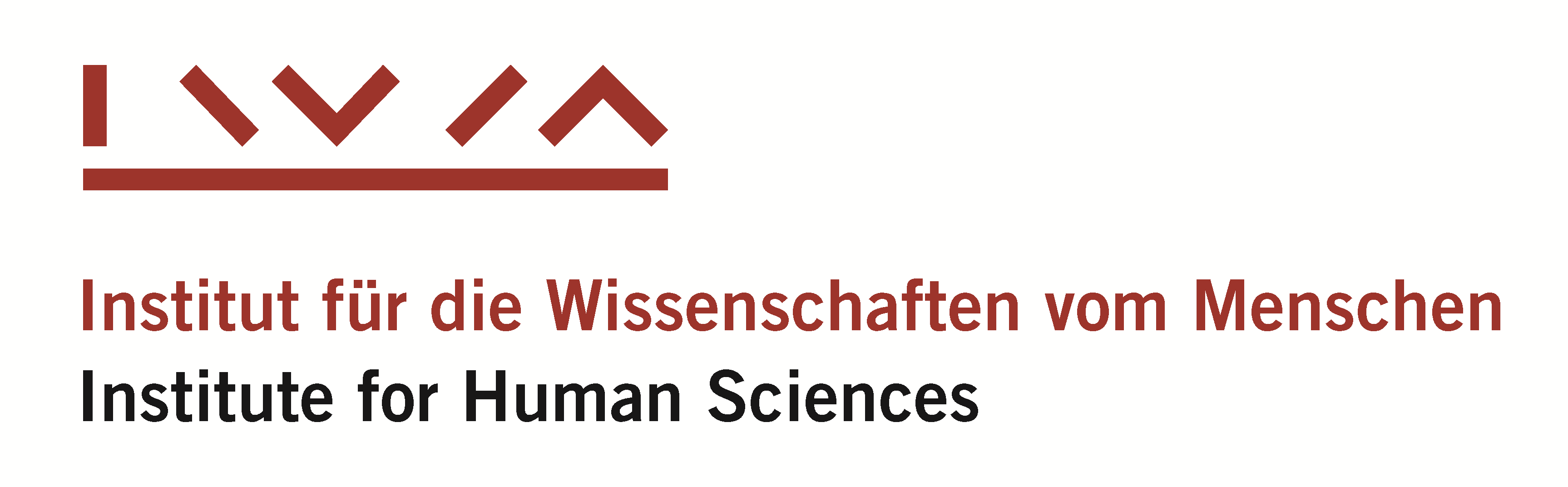 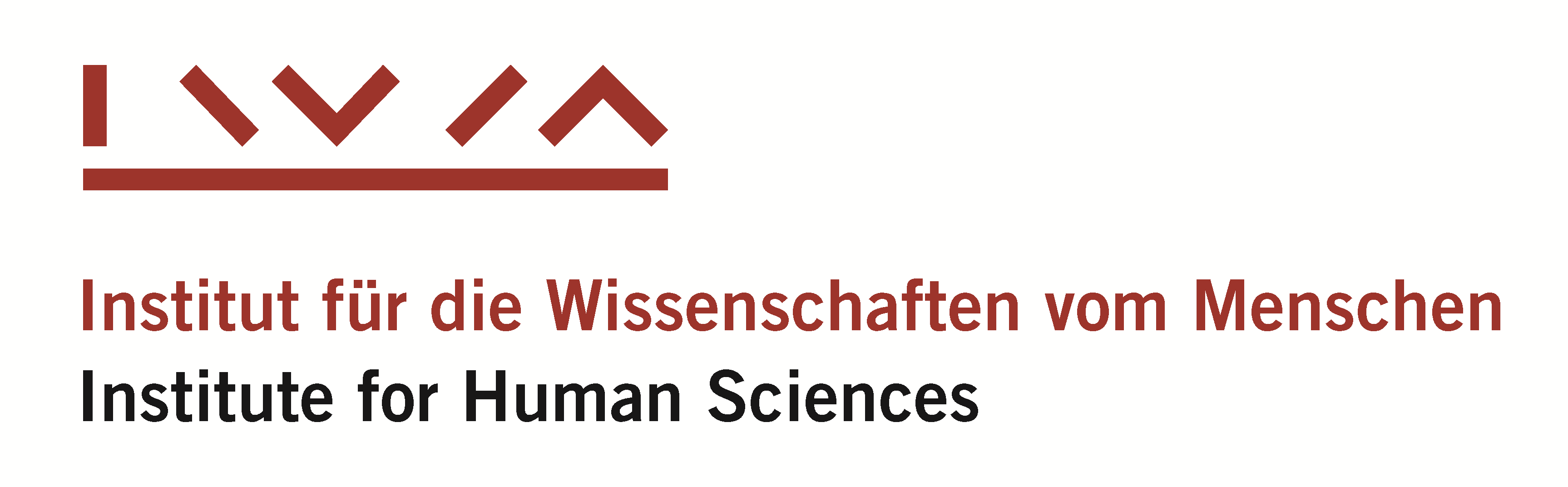 Digital Humanism Junior Visiting Fellowshipsat the Institute for Human Sciences, Vienna2024Last nameLast nameFirst nameFirst nameMale   □       Other  □  Female   □Nationality (& 2nd Nationality)Date of birthDate of birthGender Street, No. City, post code, CountryE-mailPhoneHighest academic degree Awarding UniversityDate degree awarded   Name of institution DepartmentCurrent position□ Freelance If freelance, please specify: First discipline Second disciplineStreet, No. City, post code, CountryE-mailPhone1st referee - First Name, Last Name, Institutional Affiliation2nd referee - First Name, Last Name, Institutional Affiliation